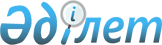 Об утверждении Программы курсов обучения по специальной подготовке специалистов негосударственных противопожарных служб, а также образца свидетельства об их окончанииПриказ Министра внутренних дел Республики Казахстан от 24 января 2015 года № 48. Зарегистрирован в Министерстве юстиции Республики Казахстан 4 марта 2015 года № 10382.
      В соответствии с подпунктом 37) пункта 1 статьи 12 Закона Республики Казахстан от 11 апреля 2014 года "О гражданской защите", ПРИКАЗЫВАЮ:
      1. Утвердить прилагаемые:
      1) Программу курсов обучения по специальной подготовке специалистов негосударственных противопожарных служб согласно приложению 1 к настоящему приказу;
      2) образец свидетельства об окончании курсов обучения по специальной подготовке специалистов негосударственных противопожарных служб по форме согласно приложению 2 к настоящему приказу.
      2. Комитету по чрезвычайным ситуациям Министерства внутренних дел Республики Казахстан (Петров В.В.) в установленном законодательством порядке обеспечить:
      1) государственную регистрацию настоящего приказа в Министерстве юстиции Республики Казахстан;
      2) в течение десяти календарных дней после государственной регистрации настоящего приказа, его направление на официальное опубликование в периодических печатных изданиях и в информационно-правовой системе "Әділет";
      3) размещение настоящего приказа на интернет-ресурсе Министерства внутренних дел Республики Казахстан.
      3. Признать утратившим силу приказ Министра по чрезвычайным ситуациям Республики Казахстан от 23 мая 2014 года № 253 "Об утверждении Программы курсов обучения по специальной подготовке специалистов негосударственных противопожарных служб" (зарегистрированный в Реестре государственной регистрации нормативных правовых актов № 9494, опубликованный в Информационно-правовой системе нормативных правовых актов Республики Казахстан "Әділет" от 18 июня 2014 года).
      4. Контроль за исполнением настоящего приказа возложить на заместителя Министра внутренних дел Божко В.К.
      5. Настоящий приказ вводится в действие по истечении десяти календарных дней со дня его первого официального опубликования. Программа
курсов обучения по специальной подготовке специалистов
негосударственных противопожарных служб
      1. Настоящая Программа курсов обучения по специальной подготовке специалистов негосударственных противопожарных служб (далее - Программа) определяет категорию обучаемых должностей и тематические планы обучения.
      2. Исключен приказом Министра по чрезвычайным ситуациям РК от 26.12.2022 № 334 (вводится в действие по истечении десяти календарных дней после дня его первого официального опубликования).


      3. Категории обучаемых подразделяются по следующим специальностям: 1) пожарные.
      Обучение осуществляется по тематическому плану первоначальной подготовки пожарных согласно приложению 1 к настоящей Программе;
      2) водители пожарных автомашин основного и специального назначения. Обучение осуществляется по тематическому плану первоначальной подготовки водителей пожарных автомашин основного и специального назначения согласно приложению 2 к настоящей Программе;
      3) радиотелефонисты.
      Обучение осуществляется по тематическому плану первоначальной подготовки радиотелефонистов согласно приложению 3 к настоящей Программе;
      4) инструктора пожарной профилактики.
      Обучение осуществляется по тематическому плану первоначальной подготовки инструкторов пожарной профилактики согласно приложению 4 к настоящей Программе;
      5) мастера газодымозащитной службы.
      Обучение осуществляется по тематическому плану подготовки мастеров газодымозащитной службы согласно приложению 5 к настоящей Программе.
      Сноска. Пункт 3 – в редакции приказа Министра по чрезвычайным ситуациям РК от 20.06.2022 № 228 (вводится в действие по истечении десяти календарных дней после дня его первого официального опубликования).


      Сноска. Приложение 1 – в редакции приказа Министра по чрезвычайным ситуациям РК от 20.06.2022 № 228 (вводится в действие по истечении десяти календарных дней после дня его первого официального опубликования). Тематический план первоначальной подготовки пожарных
      Примечание РЦПИ!
      В приложение 2 внесены изменения в текст на государственном языке, текст на русском языке не меняется в соответствии с приказом Министра внутренних дел РК от 25.11.2015 № 961 (вводится в действие по истечении десяти календарных дней со дня его первого официального опубликования). Тематический план первоначальной подготовки
водителей пожарных автомашин основного и специального назначения  Тематический план
первоначальной подготовки радиотелефонистов  Тематический план
первоначальной подготовки инструкторов пожарной профилактики  Тематический план
подготовки мастеров газодымозащитной службы  Тематический план
первоначальной подготовки газоспасателей
      Сноска. Приложение 6 исключено приказом Министра по чрезвычайным ситуациям РК от 20.06.2022 № 228 (вводится в действие по истечении десяти календарных дней после дня его первого официального опубликования).  Тематический план по обучению парамедиков
      Сноска. Приложение 7 исключено приказом Министра по чрезвычайным ситуациям РК от 20.06.2022 № 228 (вводится в действие по истечении десяти календарных дней после дня его первого официального опубликования).
      Форма                  
      Образец
             свидетельства об окончании курсов обучения по специальной
          подготовке специалистов негосударственных противопожарных служб
      СВИДЕТЕЛЬСТВО № __________
      настоящее свидетельство подтверждает, что
      _____________________________________________________________________
      (фамилия, имя, отчество (при его наличии)
      успешно прошел (а) курсы по специальной подготовке __________________
      _____________________________________________________________________
      _____________________________________________________________________
      период обучения _____________________________________________________
      Директор _____________________________________(Ф.И.О. (при его наличии)
      (подпись)
      М.П.
      Дата выдачи "___" _________ 20__ г. 
					© 2012. РГП на ПХВ «Институт законодательства и правовой информации Республики Казахстан» Министерства юстиции Республики Казахстан
				
Министр
генерал-лейтенант полиции
К. КасымовПриложение 1
к приказу Министра внутренних дел
Республики Казахстан
от 24 января 2015 года № 48Приложение 1 
к Программе курсов обучения 
по специальной подготовке специалистов негосударственных
противопожарных служб
№ п/п
Наименование разделов и тем
Количество часов
Количество часов
Количество часов
№ п/п
Наименование разделов и тем
Пожарные
Пожарные
Пожарные
№ п/п
Наименование разделов и тем
Всего
Классно-групповых
Практических
1
2
3
4
5
I. Нормативно-правовая база в области пожарной безопасности
I. Нормативно-правовая база в области пожарной безопасности
I. Нормативно-правовая база в области пожарной безопасности
I. Нормативно-правовая база в области пожарной безопасности
I. Нормативно-правовая база в области пожарной безопасности
1
Законодательные и нормативные акты, регламентирующие деятельность подразделений противопожарных служб на объекте
1
1
-
Итого:
1
1
-
II. Пожарно-профилактическая подготовка
II. Пожарно-профилактическая подготовка
II. Пожарно-профилактическая подготовка
II. Пожарно-профилактическая подготовка
II. Пожарно-профилактическая подготовка
1
Общие принципы обеспечения пожарной безопасности зданий и сооружений
1
1
-
2
Виды строительных материалов и их горючесть
-
-
-
3
Общие меры пожарной безопасности на охраняемых объектах. Противопожарные мероприятия при производстве огневых и ремонтных работ
1
-
1
4
Правила пожарной безопасности на охраняемом объекте
1
1
-
5
Наружное и внутреннее противопожарное водоснабжение
1
1
-
6
Установки ручной и автоматической пожарной сигнализации, систем пожаротушения, противодымной защиты и оповещения людей
-
-
-
Итого:
4
3
1
III. Пожарно-техническая подготовка
III. Пожарно-техническая подготовка
III. Пожарно-техническая подготовка
III. Пожарно-техническая подготовка
III. Пожарно-техническая подготовка
1
Боевая одежда и снаряжение пожарного. Сбор, выезд по тревоге и следование на пожар
1
-
1
2
Тактико-технические характеристики пожарных машин и пожарных мотопомп
3
1
2
3
Пожарно-техническое оборудование вывозимое на пожарных автомобилях
1
-
1
4
Ручные пожарные лестницы
1
-
1
5
Пожарные рукава, рукавное оборудование, пожарные стволы
2
-
2
6
Средства и оборудование пенного тушения
1
-
1
7
Огнетушители
1
1
-
8
Связь в противопожарной службе
1
-
1
Итого:
11
2
9
IV. Пожарно-спасательная подготовка
IV. Пожарно-спасательная подготовка
IV. Пожарно-спасательная подготовка
IV. Пожарно-спасательная подготовка
IV. Пожарно-спасательная подготовка
1
Упражнения с пожарными рукавами, стволами, рукавной арматурой и принадлежностями
2
-
2
2
Упражнения с пожарными лестницами
1
-
1
3
Упражнения со спасательной веревкой. Спасание и самоспасание
1
-
1
4
Вскрытие и разборка конструкций на пожаре.
1
-
1
5
Боевое развертывание с установкой пожарного автомобиля (мотопомпы) на водоисточник. Действия пожарного при боевом развертывании
2
-
2
Итого:
7
-
7
V. Пожарно-тактическая подготовка
V. Пожарно-тактическая подготовка
V. Пожарно-тактическая подготовка
V. Пожарно-тактическая подготовка
V. Пожарно-тактическая подготовка
1
Общие сведения о горения и горючих веществах, пожаре и его развитии. Основы прекращения горения на пожаре
2
2
-
2
Виды пожарных подразделений и понятие об их тактических возможностях.
1
1
-
3
Разведка пожара. Действия пожарного при разведке пожара
1
1
-
4
Поисково-спасательные работы на пожаре. Действия пожарного при спасании людей и эвакуации имущества
1
-
1
5
Тактика тушения пожаров на охраняемых объектах
4
2
2
Итого:
9
6
3
VI. Оказание доврачебной помощи пострадавшим на пожаре
VI. Оказание доврачебной помощи пострадавшим на пожаре
VI. Оказание доврачебной помощи пострадавшим на пожаре
VI. Оказание доврачебной помощи пострадавшим на пожаре
VI. Оказание доврачебной помощи пострадавшим на пожаре
1
Основные правила остановки кровотечения
1
1
-
2
Основные правила и способы проведения искусственного дыхания и наружного (непрямого) массажа сердца. Определения пульса
1
-
1
3
Способы оказания первой доврачебной помощи при ранениях, ушибах, вывихах, переломах
1
-
1
4
Способы оказания первой доврачебной помощи при химических и термических ожогах, обморожении
1
-
1
Итого:
4
1
3
VII. Техника безопасности
VII. Техника безопасности
VII. Техника безопасности
VII. Техника безопасности
VII. Техника безопасности
1
Меры безопасности при несении службы и тушении пожара
2
2
-
Итого:
2
2
-
Сдача экзаменов
2
1
1
Всего часов:
40
16
24Приложение 2 к Программе
курсов обучения по специальной
подготовке специалистов
негосударственных
противопожарных служб
№
п/п
Наименование темы
Количество часов:
Количество часов:
Количество часов:
№
п/п
Наименование темы
Всего
из них
из них
№
п/п
Наименование темы
Всего
классно-групповых
практических
1
Классификация и маркировка пожарных машин
1
1
-
2
Пожарные автомобили основного назначения, и их основные тактико-технические данные
1
1
-
3
Пожарные автомобили специального назначения, и их основные тактико-технические данные
1
1
-
4
Шасси пожарных машин. Дополнительная трансмиссия специальных агрегатов пожарных машин
1
-
1
5
Система дополнительного охлаждения двигателя. Емкость для воды и пенообразователя. Обогрев емкостей для воды, пенообразователя и насосного отсека
1
-
1
6
Пожарные насосы
3
1
2
7
Вакуумная система. Блок газоструйного вакуум-аппарата и газовой сирены
1
-
1
8
Средства, приборы и аппараты пенного тушения
2
1
1
9
Пожарные мотопомпы
1
-
1
10
Органы управления. Контрольно-измерительные приборы пожарных автомобилей. Дополнительное электрооборудование пожарных автомобилей. Отопитель кабины боевого расчета
1
-
1
11
Кузов, пожарно-техническое вооружение
1
-
1
12
Диагностирование технического состояния пожарных автомобилей и их специальных агрегатов
2
1
1
13
Квалификационная характеристика и обязанности водителя пожарного автомобиля
1
1
-
14
Техническое обслуживание и ремонт пожарных автомобилей
2
1
1
15
Техническая документация. Нормы расхода топлива и смазочных материалов, порядок списания
1
1
-
16
Автомобильные радиостанции и порядок ведения радиообмена
1
-
1
17
Общие сведения о горении и горючих веществах   
1
1
-
18
Основы тактики тушения пожаров   
1
1
-
19
Первичные средства тушения пожаров
1
1
-
20
Пожарно-техническое и аварийно-спасательное оборудование, приемы работы с ним
2
1
1
21
Противопожарное водоснабжение. Забор воды из водоисточников
3
1
2
22
Элементы теории и основы безопасности движения пожарных автомобилей. Правила движения автомобилей, оборудованных специальными световыми и звуковыми сигналами
1
1
-
23
Инструкция по безопасности и охране труда в подразделениях противопожарной службы
2
2
-
24
Работа на пожарных автомобилях
4
-
4
25
Сдача экзаменов
4
1
3
Всего часов:   
40
18
22Приложение 3 к Программе
курсов обучения по специальной
подготовке специалистов
негосударственных
противопожарных служб
№
п/п
Наименование темы
Количество часов
Количество часов
Количество часов
№
п/п
Наименование темы
Всего
из них
из них
№
п/п
Наименование темы
Всего
классно-групповых
практических
I. Техническая подготовка   
1
Организация связи в противопожарных службах. Расписание выездов пожарных подразделений
2
1
1
2
Электрический ток и его источники
1
1
-
3
Проводная связь, порядок работы с проводной связью
1
1
-
4
Радиосвязь, порядок работы и радиообмена
4
2
2
5
Автоматическая пожарная и охранно-пожарная сигнализация. Станции пожарной сигнализации
1
1
-
6
Порядок приема сообщений о пожаре и направления боевых расчетов к месту вызова
2
1
1
7
Связь с центром оперативного управления силами и средствами Государственных учреждений "Служба пожаротушения и аварийно-спасательных работ", аварийно-спасательными службами и подразделениями, службами взаимодействия, диспетчерскими службами охраняемых объектов в режимах дежурства и выезда на пожары и аварии
2
1
1
8
Связь с руководителем тушения пожара и боевыми расчетами подразделения на пожаре, аварии, хронологический учет действий сил и средств на пожаре, а также складывающейся обстановки
5
1
4
9
Правила техники безопасности и пожарной безопасности при работе со средствами связи, сигнализации и освещения, применяемыми на охраняемых объектах
2
2
-
Итого:   
20
11
9
II. Специальная подготовка   
1
Основные пожарные автомобили
1
-
1
2
Специальные и вспомогательные пожарные автомобили
1
-
1
3
Противопожарное водоснабжение
2
1
1
4
Организация тушения пожаров, ликвидации последствий аварий, стихийных бедствий
2
2
-
5
Оперативно-служебная документация пункта связи части, порядок ее ведения
2
-
2
6
Руководящие документы, регламентирующие работу радиотелефониста. Организация работы радиотелефониста
2
2
-
7
Программное обеспечение пункта связи части
2
1
1
8
Приемы работы со средствами связи
4
-
4
Сдача экзаменов
4
1
3
Итого:   
20
7
13
Всего часов:   
40
18
22Приложение 4 к Программе
курсов обучения по специальной
подготовке специалистов
негосударственных
противопожарных служб
№
п/п
Наименование разделов и тем
Количество часов
Количество часов
Количество часов
№
п/п
Наименование разделов и тем
Всего
из них
из них
№
п/п
Наименование разделов и тем
Всего
классно-
групповых
практических
I. Пожарно-профилактическая подготовка
I. Пожарно-профилактическая подготовка
I. Пожарно-профилактическая подготовка
I. Пожарно-профилактическая подготовка
I. Пожарно-профилактическая подготовка
1
Законодательство Республики Казахстан в области обеспечения пожарной безопасности
1
1
-
2
Общие принципы обеспечения пожарной безопасности зданий и сооружений
1
1
-
3
Противопожарное нормирование в строительстве
1
1
-
4
Пожарная опасность веществ и материалов
1
1
-
5
Пожарная опасность и огнезащита строительных материалов и конструкций
2
2
-
6
Огнестойкость и категорирование зданий по взрывопожарной опасности
 3
2
1
7
Общая методика экспертизы строительных конструкций здания
2
1
1
8
Противопожарные преграды и разрывы
1
1
-
9
Безопасная эвакуация людей при пожаре
1
1
-
10
Пожарная безопасность систем отопления и вентиляции
1
1
-
11
Наружное и внутреннее противопожарное водоснабжение
1
1
-
12
Пожарная безопасность электроустановок
2
1
1
13
Пожарная безопасность при проведении строительно-монтажных, сварочных и других огневых работ
2
2
-
14
Требования пожарной безопасности к общественным и производственным зданиям
2
2
-
15
Методика проверки противопожарного состояния объекта
4
-
4
Итого:
25
18
7
II. Тактико-техническая подготовка
II. Тактико-техническая подготовка
II. Тактико-техническая подготовка
II. Тактико-техническая подготовка
II. Тактико-техническая подготовка
1
Назначение, тактико-технические характеристики и пожарно-техническое вооружение пожарных автомобилей
1
1
-
2
Способы прекращения горения на пожаре. Основы тактики тушения пожаров
1
1
-
3
Первичные средства пожаротушения
1
1
-
4
Установки ручной и автоматической пожарной сигнализации и систем пожаротушения, противодымной защиты и оповещения людей при пожаре
1
1
-
5
Средства связи в противопожарной службе
1
1
-
6
Действия при возникновении пожара
1
1
-
7
Техника безопасности и охрана труда в противопожарной службе
1
1
-
Итого:
7
7
-
III. Оказание доврачебной помощи пострадавшим на пожаре
III. Оказание доврачебной помощи пострадавшим на пожаре
III. Оказание доврачебной помощи пострадавшим на пожаре
III. Оказание доврачебной помощи пострадавшим на пожаре
III. Оказание доврачебной помощи пострадавшим на пожаре
1
Способы оказания первой доврачебной помощи при термических и химических ожогах, обморожении, поражении электрическим током
2
1
1
2
Способы оказания первой доврачебной помощи при ранениях, ушибах, вывихах, переломах
2
1
1
Итого:
4
2
2
Сдача зачета
4
1
3
Всего часов:   
40
28
12Приложение 5 к Программе
курсов обучения по специальной
подготовке специалистов
негосударственных
противопожарных служб
№
п/п
Наименование темы
Количество часов
Количество часов
Количество часов
№
п/п
Наименование темы
Всего
из них
из них
№
п/п
Наименование темы
Всего
классно-
групповых
Практических
1
Организация газодымозащитной службы. Задачи и функции газодымозащитной службы. Подготовка личного состава к работе в средствах индивидуальной защиты органов дыхания
1
1
-
2
Назначение и классификация средств индивидуальной защиты органов дыхания и зрения
1
1
-
3
Содержание средств индивидуальной защиты органов дыхания на базах и контрольных постах газодымозащитной службы
1
1
-
4
Постановка в боевой расчет и размещение средств индивидуальной защиты органов дыхания на пожарных автомобилях. Автомобили газодымозащитной службы 
1
1
-
5
Обеспечение работы базы и контрольных постов газодымозащитной службы.
Служебная документация газодымозащитной службы и порядок ее ведения
2
1
1
6
Приборы, оборудование и материалы, используемые для проведения технического обслуживания противогазов и дыхательных аппаратов
1
1
-
7
Правила и порядок проведения боевой проверки средств индивидуальной защиты органов дыхания
1
-
1
8
Правила и порядок проведения проверки № 1 средств индивидуальной защиты органов дыхания
1
-
1
9
Правила и порядок проведения проверки № 2 средств индивидуальной защиты органов дыхания
3
1
2
10
Правила и порядок проведения проверки № 3 средств индивидуальной защиты органов дыхания
3
1
2
11
Чистка, регулировка и дезинфекция средств индивидуальной защиты органов дыхания
1
-
1
12
База по ремонту средств индивидуальной защиты органов дыхания. Характерные неисправности средств индивидуальной защиты органов дыхания и способы их устранения
1
-
1
13
Контрольный пост газодымозащитной службы
1
-
1
14
Подготовка газодымозащитников, аттестация и допуск к работе в средствах индивидуальной защиты органов дыхания. Права и обязанности газодымозащитника
1
1
-
15
Методика проведения расчетов параметров работы в средствах индивидуальной защиты органов дыхания
1
-
1
16
Правила работы и требования безопасности при ведении боевых действий в средствах индивидуальной защиты органов дыхания на пожаре
1
1
-
17
Особенности работы в изолирующих противогазах и дыхательных аппаратах
2
2
-
18
Организация эксплуатации сосудов, работающих под давлением
3
1
2
19
Кислородные компрессоры, требования безопасности при их эксплуатации.
6
2
4
20
Воздушные компрессоры, требования безопасности при их эксплуатации
6
2
4
Зачет
2
2
-
Всего часов:
40
19
21Приложение 6 к Программе
курсов обучения по специальной
подготовке специалистов
негосударственных
противопожарных службПриложение 7 к Программе
курсов обучения по специальной
подготовке специалистов
негосударственных
противопожарных службПриложение 2
к приказу Министра внутренних дел
Республики Казахстан
от 24 января 2015 года № 48
Мамандандырылған
оқу орталығының атауы
Наименование
Специализированного учебного центра